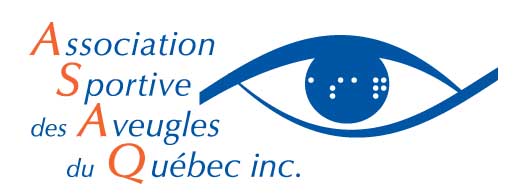 Remplissez le formulaire ci-dessous pour permettre à l’ASAQ de bénéficier du programme PLACEMENTS SPORT. C’est un programme d’appariement des dons pour permettre aux fédérations sportives québécoises de mieux développer les sports qu’elles régissent. Dans le cadre de ce programme, Sports Québec ajoute une somme équivalente à 270% du don obtenu. Par exemple, un don de 25 $ sera augmenté de 67,50 $ pour un total de 92,50 $ au profit de l’ASAQ.Coupon-réponseDon personnel				Don corporatif	Nom :	     			Prénom :	     Titre (si don corporatif) :		     Entreprise (si don corporatif) :	     Adresse :	     Ville : 	     			Code postal :      Montant du don :	     Date :			      	 						JE  SOUSSIGNE FAIRE un don à L’ASSOCIATION SPORTIVE DES AVEUGLES DU QUÉBEC (ASAQ) pour le fonctionnement des programmes de l’ASAQ. Un reçu d'impôt sera émis pour les dons de 25 $ et plus.Signature :	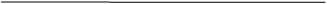 MERCI DE VOTRE GÉNÉROSITÉ !